Věc: Vyjádření k požadavkům aktualizovaného stavebního programu z ledna 2018 apředpokládané výši investičních nákladů na stavbu MSVK.Aktualizovaný stavební program19. 1. 2018 jsme obdrželi aktualizovaný Stavební program od paní ředitelky MSVK LibušeFoberové. Po prostudování zaslaného materiálu jsme navrhli, aby uvažovaný podzemníparking byl umístěn v 1. pp objektu MSVK (nikoliv ve 2.pp) z důvodu délky vjezdové rampy.Počet parkovacích stání v 1. pp je nutno ověřit studií.Po osobním jednání s paní ředitelkou 9. 2. 2018 v Brně byly vyjasněny požadavky uživatelena provoz noční studovny a na potřebu její ostrahy. Vzhledem k tomu, že ostraha objektu jeumístěna v 1.np shodli jsme se, že optimálním řešením je zpřístupnit v nočních hodináchpouze 1.np objektu a prostor noční studovny sloučit s prostorem kavárny mimo jiné iz důvodu dosažitelnosti sociálního zařízení.Domníváme se, že veškeré další požadavky stavebního programu lze do dokumentacestavby MSVK zapracovat.Předpokládaná výše investičních nákladů stavbyNa základě dokumentace pro provedení stavby byl v roce 2007 zpracován položkovýrozpočet stavby MSVK. Vzhledem k tomu, že vydané stavební povolení pozbylo platnosti, jenutné přepracovat projektovou dokumentaci podle aktuálně platných legislativníchpožadavků. Předpokládané navýšení rozpočtové ceny stavby lze odvodit z nárůstu cenovýchukazatelů ve stavebnictví (České stavební standardy) 2007-2017, které činí pro kulturnístavby odpovídající kategorie 12,7%. Toto průměrné navýšení v sobě zahrnuje změnulegislativních požadavků za uplynulé období. Dalším faktorem, který se promítá do navýšenírozpočtové ceny stavby je změna sazby DPH.Po zvýšení rozpočtové ceny stavby z roku 2007 o nárůst cenových ukazatelů a zvýšenísazby DPH pokládáme za reálnou rozpočtovou cenu stavby MSVK 1.300.000,- Kč vč. DPH.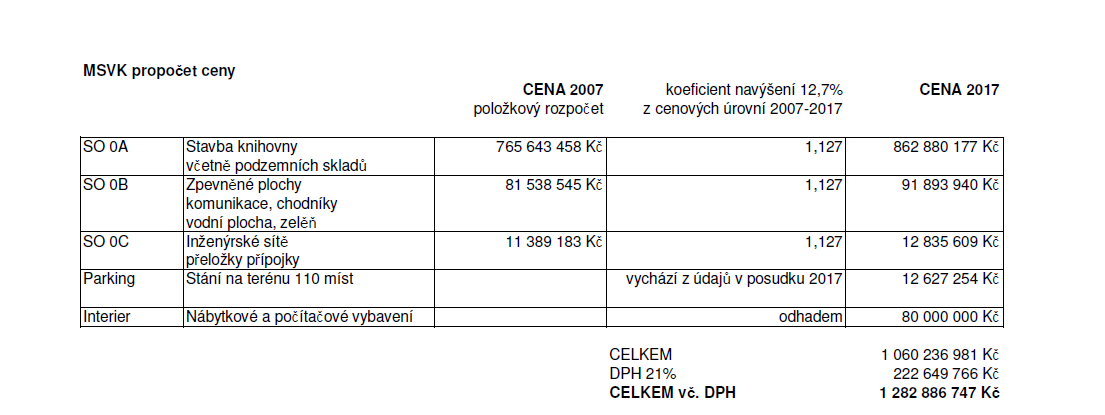 